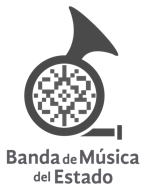 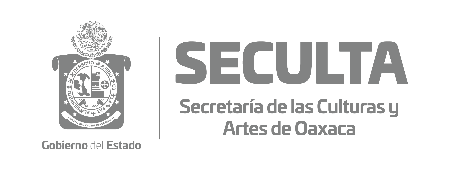 CONVOCATORIA: BANDA DE MÚSICA DEL ESTADONombre y firma del o la postulante**NOTA:-Adjuntar los documentos en formato PDF  como lo menciona la convocatoria en la base tercera incisos de la a) a la g).- El correo electrónico establecido en el presente formato será el medio oficial para   recibir todo tipo de acuerdos y notificaciones por parte de la SECULTA. FORMATO DE INSCRIPCIÓNNo.________(Requisitado por personal de la SECULTA)Fecha de registro: ___________________________________DATOS GENERALES DEL O LA PARTICIPANTEDATOS GENERALES DEL O LA PARTICIPANTEDATOS GENERALES DEL O LA PARTICIPANTEDATOS GENERALES DEL O LA PARTICIPANTEDATOS GENERALES DEL O LA PARTICIPANTEDATOS GENERALES DEL O LA PARTICIPANTEDATOS GENERALES DEL O LA PARTICIPANTENombre completo:Edad: (años cumplidos a la fecha de laemisión de la convocatoria)Domicilio:Lugar de Nacimiento:LocalidadLocalidadMunicipioMunicipioMunicipioEstadoLugar de Nacimiento:Lugar de residencia actual:Instrumento a ejecutar:Correo Electrónico:Número(s) telefónico (s):Fijo:Celular: